Schoolondersteuningsprofiel van RKBS Horizon, KATWIJK		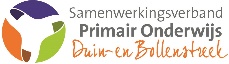 Grenzen in zicht voor passend onderwijs binnen onze schoolAls de vraag centraal staat: is de grens voor het regulier onderwijs in zicht? Dan kunnen een tiental aspecten die hierbij van belang zijn in de gesprekken de revue passeren. Ervaring en onderzoek leert, dat gesprekken die inhoudelijk betrekking hebben op deze aspecten er vaker toe leiden dat een besluit gezamenlijk met ouders gemaakt wordt en dat ouders en scholen minder vaak tegenover elkaar komen te staan bij deze moeilijke afweging (Daffodil, 2013; De Vries & Van Meersbergen, 2017).Deze 10 aspecten zijn:1:	Leerstofaanbod: is de school in staat het onderwijs te verzorgen dat passend is bij de onderwijsbehoefte van de leerling? Zijn curriculumaanpassingen voor de leerling te realiseren?2:	Ontwikkeling: is er nog sprake van ontwikkeling bij de leerling, in de brede zin des woords? Kan de school hier nog in voldoende mate toe bijdragen?3:	Relaties & interacties: is er nog sprake van positieve relaties en interacties tussen de leerling en klasgenoten en tussen de leerling en de leerkracht en/of andere professionals binnen de school?4:	Welbevinden & zelfbeeld: is de leerling nog gelukkig binnen de school en draagt de schoolomgeving nog bij aan het ontwikkelen van een positief zelfbeeld?5:	Participatie: kan de leerling, eventueel met redelijke aanpassingen, volwaardig deelnemen aan allerlei activiteiten, zowel binnen als buiten de klas of school?6: 	Tijd- & aandachtverdeling: is de tijd die de leerkracht aan de leerling moet besteden nog in balans met de tijd en aandacht die de andere leerlingen in de klas vragen?7:	Samenwerking & vertrouwen: is er nog voldoende vertrouwensbasis om met elkaar samen te werken in het belang van de leerling? (professionals binnen de school, ouders, leerling zelf, professionals van buiten de school)8:	Veiligheid: biedt een reguliere school nog voldoende veiligheidsgaranties voor zowel de medeleerlingen, de professionals die werkzaam zijn binnen de school als voor de leerling zelf? (fysieke & psychische veiligheid)9:	Medisch protocol: is de school in staat de medische zorg te bieden of te faciliteren binnen het medisch protocol van de school? (toedienen medicatie, injecteren, uitvoeren medische of verzorgende handelingen, verzorgingsruimtes etc.)10:	Gebouw & technische aanpassingen: is het gebouw geschikt de leerling toegang te verlenen tot alle benodigde ruimtes en zijn de eventueel noodzakelijke technische aanpassingen redelijkerwijze te realiseren binnen de reguliere school?Visie-onderwijsconceptAmbitie & SchoolontwikkelingAmbitie & SchoolontwikkelingNatuurlijk leren
•Voor de leerkracht betekent dit vooral een inspirerend voorbeeld en een coach willen zijn voor ieder kind, die ruimte biedt voor inbreng en een doelgerichte en stimulerende leer omgeving creëert•Voor de leerling geeft dit de mogelijkheid initiatief te tonen, eigen leervragen te formuleren, zelfstandig te werken maar ook te leren samenwerken en eigen verantwoordelijkheid te leren dragenDuurzaam leren
•De leerkrachten werken vanuit een lange termijnvisie, die samenhang biedt in de ondersteuning van de kinderen. Reflecteren op eigen handelen is daarbij een voorwaarde om kritisch te kunnen zijn bij het maken van de juiste keuzes samen met de ouders. Belangrijk zijn daarbij de normen en waarden vanuit de missie en visie van de Sophia Stichting.•De leerling staat open voor ideeën, leert keuzes maken, plannen te maken maar ook te reflecteren op eigen handelen waarbij een beroep gedaan wordt om samen met de ouders verantwoordelijkheid te dragen voor het leerproces en betrokken te zijn bij de schoolomgeving.Passend leren
•De leerkracht houdt rekening met verschillen en differentieert het aanbod in het leerprogramma. De leerkracht probeert daarbij het maximale uit ieder kind te halen met erkenning en herkenning van ieders talent en ontwikkeling.•De leerling leren we zich bewust te worden van hun eigenheid en die van hun klasgenootjes. Maar we stimuleren hen ook te leren van hun tekortkomingen tijdens de verschillende ontwikkelingsfases gedurende de schoolloopbaan. Extra hulp en begeleiding is een recht, die elk kind de mogelijkheid biedt succeservaringen te hebben door leerstofbegleidend en overstijgend te kunnen werkenDe meeste kinderen doen het prima op school: ze ontwikkelen zich naar verwachting en leren zonder problemen. Sommigen hebben meer begeleiding nodig, van specifiek lesmateriaal tot een aangepaste leeromgeving. Het organiseren van deze ondersteuning, zo snel, licht en dichtbij mogelijk, dat is de kern van Passend onderwijs. De nieuwe wet geldt vanaf 1 augustus 2014 en verandert de manier waarop deze ondersteuning kan worden aangevraagd, en hoe die georganiseerd en betaald wordt.Zorgplicht
Voorheen moesten ouders van kinderen die extra ondersteuning nodig hebben, zelf op zoek naar een geschikte school. Vanaf 1 augustus 2014 hebben scholen een zorgplicht. Dit betekent dat we elk kind een passende onderwijsplek moeten bieden. Dat kan op deze school zelf zijn, maar ook op een andere basisschool of school voor speciaal (basis)onderwijs. Ouders worden vanaf begin tot eind bij dit proces betrokken: ouders kennen hun kind immers het beste.De route
Om passend onderwijs voor elke leerling snel en goed te kunnen organiseren, heeft het samenwerkingsverband een route afgesproken. Deze route bestaat uit verschillende stappen:1) Het begint bij de leerkracht.
Hij of zij signaleert dat de ontwikkeling van een kind stagneert. Samen met u als ouders gaat de leerkracht vervolgens op zoek gaat naar de juiste aanpak voor uw kind.2) Met hulp van de IB’er
Als een leerkracht de leerling zelf niet verder kan helpen, roept hij de hulp in van de intern begeleider van de school. De intern begeleider maakt een gedegen analyse van de situatie en geeft vervolgens advies over een mogelijke aanpak. De intern begeleider kan de hulp inroepen van de praktijkondersteuners. Ook hierbij is het informeren en betrekken van u als ouders van groot belang. De intern begeleider voert vervolgens de regie over het afgesproken traject.3) Met hulp van het ondersteuningsteam (OT)Als zowel de leerkracht als de intern begeleider en de ouders er niet uitkomen, wordt de hulp van het ondersteuningsteam (OT) ingeroepen. Naast de leerkracht, ouders en intern begeleider, kan een dergelijk team bestaan uit de directeur van de school, onderwijsspecialist en een jeugd- en gezinswerker. Het ondersteuningsteam overlegt wat het kind nodig heeft, de aanpak die is afgesproken, wordt arrangement genoemd. Afhankelijk van wat er nodig is, kan dit op vele manieren worden vormgegeven:- hulp die een school zelf kan bieden
- hulp die een school kan bieden met expertise van buiten
- verwijzing naar een speciale onderwijsvoorziening
- Verwijzing naar een speciale onderwijsvoorzieningStap 1: Gesprek met sbo- of so-school
Als duidelijk is dat een speciale school voor een leerling beter geschikt is, wordt een deskundige van die school uitgenodigd om te praten over de duur en intensiviteit van het arrangement.Stap 2: Toelaatbaarheidsverklaring (TLV)
Als de eerste stap is afgerond, kan bij het samenwerkingsverband een toelaatbaarheidsverklaring worden aangevraagd. Er zijn twee mogelijkheden:
- Speciaal basisonderwijs
- Speciaal onderwijs:Categorie I: zeer moeilijk lerende kinderen, langdurig zieke kinderen, kinderen met epilepsie of ernstige gedragsproblematiekCategorie II: lichamelijk gehandicapte kinderenCategorie III: meervoudig gehandicapte kinderenAls een leerling een toelaatbaarheidsverklaring heeft gekregen wordt de plaatsing zo spoedig mogelijk gerealiseerd.Stap 4: Terugplaatsing vanuit het SO of SBO
Bij plaatsing in het speciaal (basis)onderwijs wordt in het ontwikkelingsperspectief beschreven hoe aan terugplaatsing naar de reguliere school gewerkt wordt. Als bij evaluatie blijkt dat dit een optie is, vindt overleg plaats met ouders en de school van herkomst. Een andere reguliere school die meer passend is, bestaat ook tot de mogelijkheden.De meeste kinderen doen het prima op school: ze ontwikkelen zich naar verwachting en leren zonder problemen. Sommigen hebben meer begeleiding nodig, van specifiek lesmateriaal tot een aangepaste leeromgeving. Het organiseren van deze ondersteuning, zo snel, licht en dichtbij mogelijk, dat is de kern van Passend onderwijs. De nieuwe wet geldt vanaf 1 augustus 2014 en verandert de manier waarop deze ondersteuning kan worden aangevraagd, en hoe die georganiseerd en betaald wordt.Zorgplicht
Voorheen moesten ouders van kinderen die extra ondersteuning nodig hebben, zelf op zoek naar een geschikte school. Vanaf 1 augustus 2014 hebben scholen een zorgplicht. Dit betekent dat we elk kind een passende onderwijsplek moeten bieden. Dat kan op deze school zelf zijn, maar ook op een andere basisschool of school voor speciaal (basis)onderwijs. Ouders worden vanaf begin tot eind bij dit proces betrokken: ouders kennen hun kind immers het beste.De route
Om passend onderwijs voor elke leerling snel en goed te kunnen organiseren, heeft het samenwerkingsverband een route afgesproken. Deze route bestaat uit verschillende stappen:1) Het begint bij de leerkracht.
Hij of zij signaleert dat de ontwikkeling van een kind stagneert. Samen met u als ouders gaat de leerkracht vervolgens op zoek gaat naar de juiste aanpak voor uw kind.2) Met hulp van de IB’er
Als een leerkracht de leerling zelf niet verder kan helpen, roept hij de hulp in van de intern begeleider van de school. De intern begeleider maakt een gedegen analyse van de situatie en geeft vervolgens advies over een mogelijke aanpak. De intern begeleider kan de hulp inroepen van de praktijkondersteuners. Ook hierbij is het informeren en betrekken van u als ouders van groot belang. De intern begeleider voert vervolgens de regie over het afgesproken traject.3) Met hulp van het ondersteuningsteam (OT)Als zowel de leerkracht als de intern begeleider en de ouders er niet uitkomen, wordt de hulp van het ondersteuningsteam (OT) ingeroepen. Naast de leerkracht, ouders en intern begeleider, kan een dergelijk team bestaan uit de directeur van de school, onderwijsspecialist en een jeugd- en gezinswerker. Het ondersteuningsteam overlegt wat het kind nodig heeft, de aanpak die is afgesproken, wordt arrangement genoemd. Afhankelijk van wat er nodig is, kan dit op vele manieren worden vormgegeven:- hulp die een school zelf kan bieden
- hulp die een school kan bieden met expertise van buiten
- verwijzing naar een speciale onderwijsvoorziening
- Verwijzing naar een speciale onderwijsvoorzieningStap 1: Gesprek met sbo- of so-school
Als duidelijk is dat een speciale school voor een leerling beter geschikt is, wordt een deskundige van die school uitgenodigd om te praten over de duur en intensiviteit van het arrangement.Stap 2: Toelaatbaarheidsverklaring (TLV)
Als de eerste stap is afgerond, kan bij het samenwerkingsverband een toelaatbaarheidsverklaring worden aangevraagd. Er zijn twee mogelijkheden:
- Speciaal basisonderwijs
- Speciaal onderwijs:Categorie I: zeer moeilijk lerende kinderen, langdurig zieke kinderen, kinderen met epilepsie of ernstige gedragsproblematiekCategorie II: lichamelijk gehandicapte kinderenCategorie III: meervoudig gehandicapte kinderenAls een leerling een toelaatbaarheidsverklaring heeft gekregen wordt de plaatsing zo spoedig mogelijk gerealiseerd.Stap 4: Terugplaatsing vanuit het SO of SBO
Bij plaatsing in het speciaal (basis)onderwijs wordt in het ontwikkelingsperspectief beschreven hoe aan terugplaatsing naar de reguliere school gewerkt wordt. Als bij evaluatie blijkt dat dit een optie is, vindt overleg plaats met ouders en de school van herkomst. Een andere reguliere school die meer passend is, bestaat ook tot de mogelijkheden.Basis-ondersteuningInterne expertise Personeel:Ondersteuningsaanbod:Passend onderwijs: de beste kansen voor élk kind. De meeste kinderen doen het prima op school: ze ontwikkelen zich naar verwachting en leren zonder problemen. Sommigen hebben meer begeleiding nodig, van specifiek lesmateriaal tot een aangepaste leeromgeving. Het organiseren van deze ondersteuning, zo snel, licht en dichtbij mogelijk, dat is de kern van Passend onderwijs.Om passend onderwijs voor elke leerling snel en goed te kunnen organiseren, nemen we de volgende stappen; - De kinderen worden tijdens de schoolperiodeperiode gevolgd met behulp van de observaties en waar nodig met passende tests en toetsen.-  Er wordt gewerkt met drie groepsplanperiodes per schooljaar. -  Leerlingen die opvallen worden geobserveerd door de intern begeleider en/of de praktijkondersteuners van het Samenwerkingsverband. - Leerlingen die uitvallen bij taal en spelling worden geobserveerd en getoetst. Voor hen wordt een traject uitgezet om de hardnekkigheid aan te tonen. Wij volgen de richtlijnen van het PDL. Indien nodig wordt er een dyslexie verklaring aangevraagd. - Voor leerlingen die meer zorg nodig hebben wordt een arrangement gemaakt in samenwerking met de praktijkondersteuners en de onderwijsspecialisten. Het ondersteuningsteam overlegt wat het kind nodig heeft. Afhankelijk van wat er nodig is, kan dit op vele manieren worden vormgegeven: - hulp die een school zelf kan bieden - hulp die een school kan bieden met expertise van buiten - verwijzing naar een speciale onderwijsvoorziening. Intern begeleider Onderwijsassistent Dyslexiespecialist Specialist dyscalculie Gedragsspecialist Orthopedagoog/Psycholoog Logopedist (Motorisch) R.T. Specialist HB Maatschappelijk werker Aandachtsfunctionaris      Kindermishandeling .. .. .. .. Gedrag ASS Orthodidactische ondersteuning Soc. Emotionele ondersteuning Dyslexie (regulier) Dyscalculie Hoogbegaafdheid TOS Nieuwkomers / NT2 Kanjertraining .. .. .. .. .. ..Aanvullende ondersteuning en arrangementenExterne deskundigheid & ketenpartnersExterne deskundigheid & ketenpartnersWe maken gebruik van de verschillende expertises binnen en buiten school.  - Elke 2 weken een logopediste voor de groepen 1-2- Ondersteuning  vanuit Auris voor kinderen met TOS- Gebruik van onderwijsassistenten die extra ondersteuning bieden aan leerlingen.- Elke 2 weken een vaste medewerker van het JGT op school- Ondersteuning door onderwijsondersteuners, in de groep of aan de leerkracht- Groeidocument wordt gemaakt als er gewerkt wordt met onderwijsspecialisten- Ondersteuning door Leestalent (dyslexie) - Ondersteuning van een orthopedagoge aan leerlingen  Onderwijsondersteuner Onderwijsspecialist JGT Maatschappelijk werker Gedragsdeskundige GGZ Jeugdarts/Jeugdverpleegk Fysiotherapie Logopedist Dyslexiespecialist Specialist dyscalculie Orthopedagoog/Psycholoog Expertise team .. .. .. Logopedie Sova training (KIVA) KWIK Koele kikkertraining Weerbaarheidstraining Brusjes-groep Dappere Dino training Grip op de groep Veiligheid .. .. .. .. .. .. ..GrenzenGrenzenGrenzenKomt de grens van aanvullende ondersteuning voor onze school in zicht dan gaan wij altijd in gesprek. Hierbij betrekken wij onderstaande aspecten: leerstofaanbod; ontwikkeling; relaties & interacties; welbevinden & zelfbeeld; participatie; tijd- & aandachtverdeling; samenwerking & vertrouwen; veiligheid; medisch protocol; gebouw & technische aanpassingen. Zie “Grenzen in zicht voor passend onderwijs binnen onze school.”Komt de grens van aanvullende ondersteuning voor onze school in zicht dan gaan wij altijd in gesprek. Hierbij betrekken wij onderstaande aspecten: leerstofaanbod; ontwikkeling; relaties & interacties; welbevinden & zelfbeeld; participatie; tijd- & aandachtverdeling; samenwerking & vertrouwen; veiligheid; medisch protocol; gebouw & technische aanpassingen. Zie “Grenzen in zicht voor passend onderwijs binnen onze school.”Komt de grens van aanvullende ondersteuning voor onze school in zicht dan gaan wij altijd in gesprek. Hierbij betrekken wij onderstaande aspecten: leerstofaanbod; ontwikkeling; relaties & interacties; welbevinden & zelfbeeld; participatie; tijd- & aandachtverdeling; samenwerking & vertrouwen; veiligheid; medisch protocol; gebouw & technische aanpassingen. Zie “Grenzen in zicht voor passend onderwijs binnen onze school.”